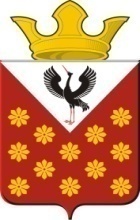 Свердловская областьБайкаловский районПостановление главы Краснополянского сельского поселенияот 28 февраля 2023 года  № 34Об  утверждении Положения  о проведении мероприятия «День  пожилых людей» на территории Краснополянского сельского поселения в 2023 году  В целях реализации Федерального закона от 06.10.2003г. 131-ФЗ «Общих принципах организации местного самоуправления в Российской Федерации» и  статьей 6 Устава Краснополянского сельского поселения ПОСТАНОВЛЯЮ:1.Утвердить  Положение о проведении мероприятия «День  пожилых людей» на территории Краснополянского сельского поселения в 2023 году  (приложение №1).2.Обнародовать данное постановление в соответствии с Уставом Краснополянского сельского поселения.3. Контроль за исполнением настоящего постановления оставляю за собой.Глава Краснополянского  сельского поселения                                                А.Н. Кошелев                                                                                                                                                                                                                                         Приложение №1Утверждено   Постановлением главы Краснополянское сельское поселение № 34 от 28.02.2023г.Положение о проведении мероприятия «День  пожилых людей» » на территории Краснополянского сельского поселения в 2023 годуЦЕЛЬ  И  ЗАДАЧИ1.1. Формирование  у подрастающего поколения  активной  гражданской позиции,         развитие  интереса  и  ценного  отношения  к истории  своей  страны,         воспитание  гуманного отношения, сострадания к людям  старшего  поколения;Вручить памятные подарки людям  пенсионного возраста;Окружить  людей пожилого возраста вниманием и заботой, предоставить им  необходимую помощь.                                            2. ОРГАНИЗАТОРЫ  МЕРОПРИЯТИЯ2.1. Администрация  Краснополянского сельского поселения.2.2. Общеобразовательные  учреждения.2.3. МБУ « Культурно-досуговый центр  Краснополянского сельского поселения»                                            3.  ПОРЯДОК ПРОВЕДЕНИЯ3.1. Мероприятия проводятся  в Еланском, Краснополянском, Шадринском и Чурманском Домах культуры.3.2. В преддверии  Дня  пожилого  человека специалисты  администрации по  территориям,      вручат  памятные подарки людям, достигшим  пенсионного  возраста.3.3. Работники  культуры  1 октября  во  всех  Домах  Культуры  для пенсионеров        проведут праздничные концерты, игровые программы.                                            4. УСЛОВИЯ  ФИНАНСИРОВАНИЯ4.1.Финансирование  осуществляется за  счет средств местного бюджета в общей сумме 188 640,00 (сто восемьдесят восемь тысяч шестьсот сорок рублей).